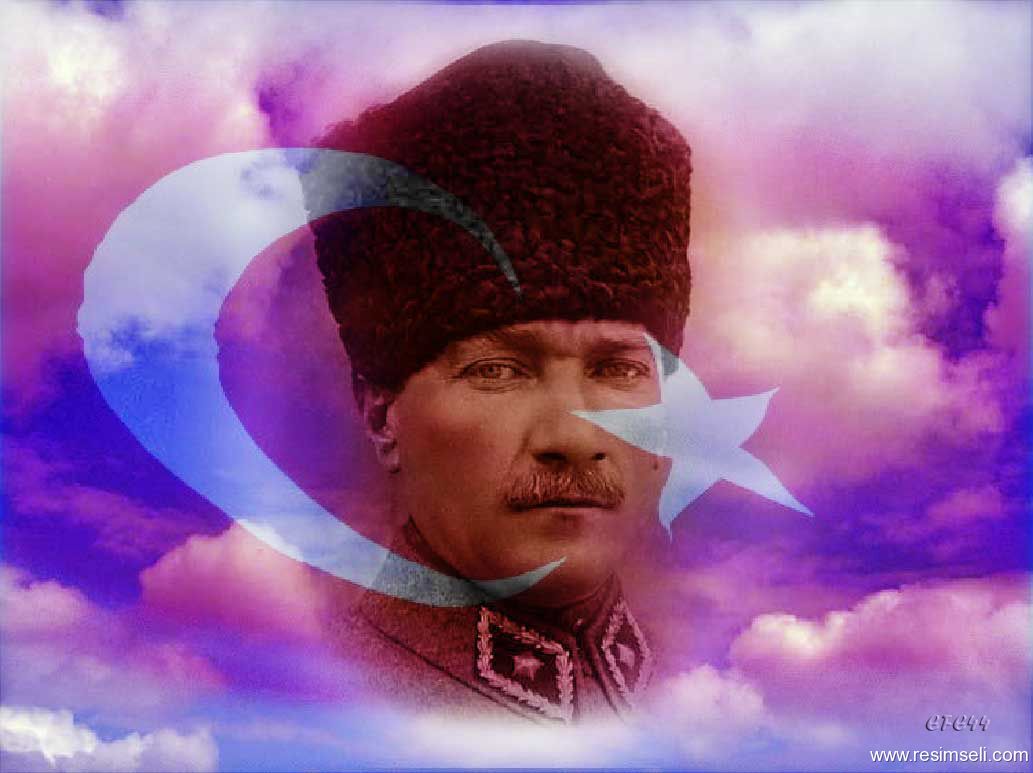 T.C.GAZİEMİR KAYMAKAMLIĞIİlçe Yazı İşleri MüdürlüğüSayı		:20367597-880-     					                        	…./09/2017 Konu	:19 Eylül 2017 Gaziler Günü                 Programı..................................................................                                               GAZİEMİRİlçemizde yapılacak olan 19 Eylül 2017 Gaziler Günü Programı ilişikte gönderilmiştir.       Bilgi ve gereğini arz ve rica ederim.	             Yaşar DÖNMEZ   	                   KaymakamEK: Program (1 Ad.)DAĞITIM:Gereği      :                                        	    Bilgi         : -Gaziemir Belediye Başkanlığına            	    -İzmir Valiliğine-Kamu Kurum ve Kuruluşlarına     	    -Hava Teknik Okullar Komutanlığına       -Siyasi Partilere                            	    -Ulaştırma, Personel Okulu ve Eğitim Merkezi-Şehit Asker ve Şehit Polis Aileleri	     Komutanlığına Yardımlaşma Dayanışma Derneğine-Türkiye Emekli Astsubaylar Derneğine-Bankalara-Sivil Toplum Örgütlerine-Mahalle Muhtarlıklarına-Yerel Basına.09.2012 Memur               :E.KAHAN.2012 İlçazı İşl. Md: A.S.SADIK19 EYLÜL 2017 GAZİLER GÜNÜ TÖRENLERİABDULLAH ARDA MEYDANI ATATÜRK ANITINDA YAPILACAK ÇELENK SUNMA VE ANMA TÖRENİ   SAAT :  ETKİNLİK                                                                              :	09. 45    Törene katılanların yerlerini almaları	10. 00    Çelenklerin sunulmasıSaygı duruşuİstiklal MârşıGünün anlam ve önemini belirten konuşma, 19 EYLÜL 2017 SALI GÜNÜ DERNEK BAŞKANI VE   YÖNETİM KURULU ÜYELERİNİN MAKAMLARI ZİYARETİ              11. 00 -  Gaziemir Kaymakamlığını ziyaret.              12.00 -   Garnizon Komutanlığını ziyaret.(Hava Teknik Okullar                             Komutanlığı)               14.00 -   Gaziemir Belediye Başkanlığını ziyaret.              15.00 -   Gaziemir İlçe Emniyet Müdürlüğünü ziyaret.	  16.00 -   Görevli Heyet tarafından gazi ailelerini ziyaret.C-  GÖREV VE SORUMLULUKLAR 1-Belediye Başkanlığı;a) Abdullah Arda Meydanının çelenk sunma töreninden önce temizliğinin ve hazırlığının yapılması, ses yayın cihazlarının (iki mikrofon olacak şekilde), kürsü ve göndere çekilecek bayrağın hazırlanması,b) Çelenk sunma tören alanı yerleşim durumu ile ilgili krokiye göre tören alanında (Abdullah Arda Meydanı) protokol yerlerinin plakalarının konulması.c) Tören alanına gelecek katılımcılara verilmek üzere yeteri kadar bayrağın temin edilerek dağıtılması,d) Gazi ailelerini ziyaret için bir minibüs görevlendirilmesi.e) Tören alanına gelen gazi yakınları için yeteri kadar sandalye bulundurulması.2-İlçe Emniyet Müdürlüğü;a) Çelenk sunma töreni süresince emniyet ve trafik düzeninin sağlanması,b) Tören alanında gerekli güvenlik önlemlerinin alınması, c) Programdan önce tören alanında güvenlik için alan araması yapılması.d) Kaymakamlık çelenginin sunulması için 2 polis memurunun görevlendirilmesi.3-İlçe Milli Eğitim Müdürlüğü;Tören programını sunmak üzere sunucu görevlendirilmesi.b)İstiklal Mârşının okunması için müzik ve beden eğitimi öğretmeni görevlendirilmesi.c) Göndere bayrağın çekilmesi için (4) öğrenci görevlendirilmesi.	d) Çelenk sunma törenine okullardan yeterli sayıda öğrenci katılımının sağlanması,e) Anma töreni kitapçığının dağıtımının sağlanması.4-İlçe Sağlık Müdürlüğü;a) Çelenk sunma töreni sırasında gerekli sağlık önlemlerinin alınması.b) Tam donanımlı bir ambulans ve sağlık ekibinin tören alanında hazır bulundurulması.5-Sosyal Yardımlaşma ve Dayanışma Vakfı Müdürlüğü;a) Şehit Polis ve Şehit Asker Aileleri Yardımlaşma Dayanışma Derneği çelenginin tören alanına intikalinin sağlanması,b) 19 Eylül 2017 Salı günü Dernek Başkanı, Emniyet Müdürlüğünden bir rütbeli personel, Gaziemir Belediye Başkanlığı Sosyal Yardım İşleri Müdürü ve Garnizon Komutanlığını temsilen Hava Teknik Okullar Komutanlığından görevli bir personel tarafından gazi ailelerinin ziyaret programının organize edilmesi.6- GDZ Elektrik Dağıtım A.Ş. Gaziemir İlçe Yöneticiliği;Elektrik kesilmelerine karşı ses yayın cihazının çalışması için gerekli önlemlerin alınması.								İLÇE KOMİTESİTÖREN ALANI VE YERLEŞİM DURUMU İLE İLGİLİ KROKİ